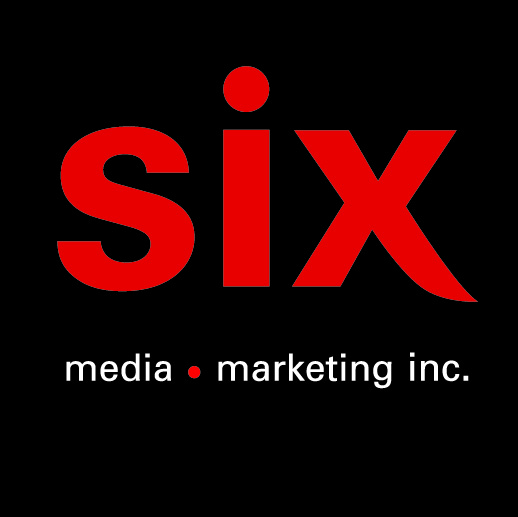 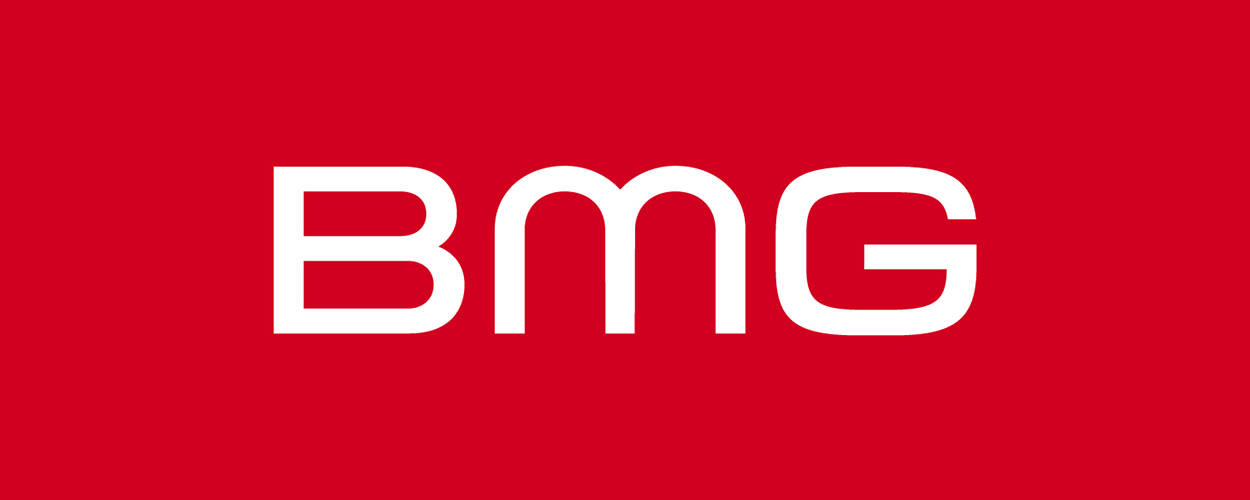 RUFUS WAINWRIGHTUnfollow the Rules Tour – La tournée nord-américaine13/04 – Regina – Conexus Arts Centre (solo)14/04 – Calgary – Jack Singer Concert Hall (solo)15/04 – Winnipeg – Centennial Concert Hall (solo)26/04 – Vancouver – Chan Centre for the Performing Arts28/04 – Kirkland (Washington) – Kirkland Performance Center29/04 – Edmonds (Washington) – Edmonds Center for the Arts30/04 – Portland (Oregon) – Aladdin Theater16/05 – Toronto – Massey Hall19/05 – Ottawa – Centre national des arts - Babs Asper Theater20/05 – Québec – Palais Montcalm21/05 – Montréal – Place des Arts - Salle Wilfred-PelletierMontreal, février 2022 - Rufus Wainwright annonce aujourd’hui les dates de sa tournée nord-américaine Unfollow the Rules Tour qui débutera le 13 avril à Regina et se terminera avec des spectacles à Ottawa le 19 mai, le 20 mai à Québec et le 21 mai à Montréal.Les billets seront en vente le vendredi 11 février au https://rufuswainwright.com/tour/Reconnu pour ses performances incroyablement engageantes, Rufus revient sur la côte ouest des États-Unis et au Canada avec un tout nouveau groupe composé du guitariste américain Brian Green (John Legend, Michael Bublé, Pomplamoose), à la direction musicale et aux chœurs ; Jacob Mann aux claviers et aux chœurs et Alan Hampton à la basse, à la guitare, au ukulélé et aux chœurs.À propos de la tournée, Rufus déclare : « Je suis ravi de faire une tournée en Amérique du Nord et en particulier dans mon pays d'origine, le Canada, avec Unfollow the Rules. Je considère Unfollow the Rules comme mon premier album pleinement mature ; c'est comme un serre-livre au début de ma carrière. Pour moi à chaque concert qui se passe, le mien ou les autres, on revient un peu plus vers nos vies normales. Vivre la musique ensemble me donne l'espoir et la confiance que nous surmonterons collectivement l'expérience isolante et déchirante de ces deux dernières années ».Suite à la sortie de l’album Unfollow the Rules en 2020, Rufus a fait paraître deux autres albums via BMG soit Unfollow the Rules - The Paramour Session en septembre 2021 - un enregistrement live d'une version allégée de l’album ainsi que de nouveaux morceaux enregistrés et filmés à Los Angeles avant la sortie de l'album studio et  Rufus Wainwright and Amsterdam Sinfonietta - un enregistrement en spectacle d'une tournée de 2017 avec le célèbre orchestre à cordes de 21 musiciens basé à Amsterdam incluant des reprises de Jacques Brel, Joni Mitchell, Leonard Cohen ainsi que certains des classiques de Rufus et des chansons inédites avec de nouveaux arrangements.Louangé par le New York Times pour sa « véritable originalité », Rufus Wainwright s'est imposé comme l'un des grands chanteurs, auteurs-compositeurs et compositeurs de sa génération. Né à New York et élevé à Montréal, il a sorti dix albums studio à ce jour, trois DVD et trois albums enregistrés en spectacle, dont Rufus Does Judy, nommé aux GRAMMY®, au Carnegie Hall. Il a collaboré avec des artistes tels que Elton John, Burt Bacharach, Robert Wilson, David Byrne, Boy George, Joni Mitchell, Pet Shop Boys, Heart, Robbie Williams, Jessye Norman, Billy Joel, Paul Simon, Sting et le producteur Mark Ronson, entre autres. Wainwright a écrit deux opéras, de nombreuses chansons pour le cinéma et la télévision, et travaille actuellement sur sa première comédie musicale.Réalisé par Mitchell Froom (Crowded House, Paul McCartney, Randy Newman) dans divers studios de Los Angeles, Unfollow The Rules montre Wainwright au sommet de ses pouvoirs, entrant dans la maturité artistique avec passion, honnêteté et une nouvelle intrépidité. Unfollow The Rules s'est avéré être l'une des sorties les plus récompensées de l'année dernière, acclamée par la critique internationale et nommée aux GRAMMY® Award dans la catégorie « Best Traditional Pop Album » et au Juno Award pour « Adult Alternative Album of the Year ».Source : BMGInformation : Simon Fauteux